This Addendum 2 hereby modifies the RFP and Attachment B as follows:Deletions in the RFP and Attachment B are shown in strikeout font (strikeout font); insertions are shown in bold underlined font (bold underlined font).  Paragraph numbers refer to the numbers in the original RFP.The following changes are made to the RFP:   “3.0    TIMELINE FOR THIS RFPThe AOC has developed the following list of key events related to this RFP’s Addendum 2.  All dates are subject to change at the discretion of the AOC.END OF ADDENDUM 2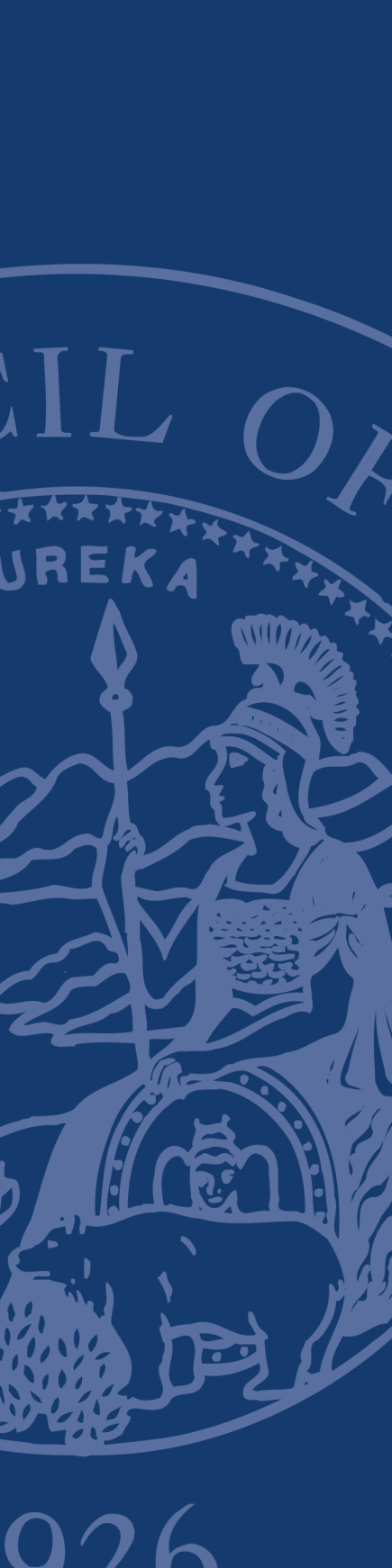 REQUEST FOR PROPOSALSAdministRative Office of the Courts (AOC)Regarding:	Addendum 2
RFP Title: LEGAL SERVICES PROVIDERS TO OPERATE PILOT PROJECTS UNDER THE SARGENT SHRIVER CIVIL COUNSEL ACTRFP Number:	CFCC 13-13-LMPROPOSALS DUE:  June 12, June 19, 2014NO LATER THAN 2:00 P.M. PACIFIC TIMEEVENTDATERFP issued.April 28, 20145Deadline for questions to Solicitations@jud.ca.gov.May 13, 2014, no later than 2:00 PM (PT)Questions and answers posted. (estimate only)May 15, 2014Latest date and time proposal may be submitted. June 12 June 19, 2014, no later than 2:00 PM (PT)Evaluation of proposals.  This period includes interviews. (See 10.0 Interviews) (estimate only) June 12   June 19 through   July 16 July 23, 2014Notice of Intent to Award. (estimate only)July 18 July 25, 2014Negotiations and execution of contract. (estimate only)July 24 August 1 through August 13, August 20, 2014Notice of Award. (estimate only)July 31 August 15, August 22, 2014Contract start date. (estimate only)October 1, 2014Contract end date. (estimate only)September 30, 2015”